Ministerstvo financíMinisterstvo financíMinisterstvo financíMinisterstvo financíFIN 2-12 MVÝKAZ PRO HODNOCENÍ PLNĚNÍ ROZPOČTUVÝKAZ PRO HODNOCENÍ PLNĚNÍ ROZPOČTUVÝKAZ PRO HODNOCENÍ PLNĚNÍ ROZPOČTUVÝKAZ PRO HODNOCENÍ PLNĚNÍ ROZPOČTUVÝKAZ PRO HODNOCENÍ PLNĚNÍ ROZPOČTU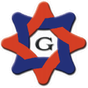 územních samosprávných celků, dobrovolných svazků obcí a regionálních radúzemních samosprávných celků, dobrovolných svazků obcí a regionálních radúzemních samosprávných celků, dobrovolných svazků obcí a regionálních radúzemních samosprávných celků, dobrovolných svazků obcí a regionálních radúzemních samosprávných celků, dobrovolných svazků obcí a regionálních radsestavený k  7 / 2016sestavený k  7 / 2016sestavený k  7 / 2016sestavený k  7 / 2016sestavený k  7 / 2016(v Kč na dvě desetinná místa)(v Kč na dvě desetinná místa)(v Kč na dvě desetinná místa)(v Kč na dvě desetinná místa)(v Kč na dvě desetinná místa)RokMěsícIČO2016700274381Název a sídlo účetní jednotky:Název a sídlo účetní jednotky:Název a sídlo účetní jednotky:Obec SvojšiceObec Svojšice1153362  Svojšice53362  SvojšiceI. ROZPOČTOVÉ PŘÍJMYI. ROZPOČTOVÉ PŘÍJMYI. ROZPOČTOVÉ PŘÍJMYI. ROZPOČTOVÉ PŘÍJMYI. ROZPOČTOVÉ PŘÍJMYI. ROZPOČTOVÉ PŘÍJMYI. ROZPOČTOVÉ PŘÍJMYI. ROZPOČTOVÉ PŘÍJMYParagrafPoložkaTextSchválený rozpočetRozpočet po změnáchVýsledek od počátku roku% RS% RUab12300001111Daň z příjmů fyzických osob ze záv.čin. a fun.pož.530 000,00540 000,00227 916,3243,0042,2100001112Daň z příjmů fyzických osob ze SVČ20 000,0020 000,005 482,7927,4127,4100001113Daň z příjmů fyzických osob z kapit. výnosů60 000,0060 000,0032 805,7454,6854,6800001121Daň z příjmů právnických osob600 000,00600 000,00377 843,7062,9762,9700001122Daň z příjmů právnických osob za obce60 000,0043 000,0042 370,0070,6298,5300001211Daň z přidané hodnoty1 100 000,001 100 000,00609 211,8755,3855,3800001340Poplatek za provoz, shrom.,.. a odstr. kom. odpadu157 000,00157 000,00157 371,00100,24100,2400001341Poplatek ze psů3 000,003 000,002 840,0094,6794,6700001351Odvod loterií a podobných her kromě výh. hrac. př.5 000,0016 000,006 094,30121,8938,0900001355Odvod z výherních hracích přístrojů00001361Správní poplatky2 000,002 000,00600,0030,0030,0000001511Daň z nemovitých věcí200 000,00200 000,00169 847,0784,9284,9200004112Neinv.př.transfery ze SR v rámci souhr.dot.vztahu55 000,0055 000,0032 081,0058,3358,3300004116Ostatní neinv.přijaté transfery ze st. rozpočtu78 000,00234 000,00195 360,00250,4683,4900004122Neinvestiční přijaté transfery od krajů86 000,006 000,00******6,9800004129Ostatní neinv.přij.transf. od rozp. územní úrovně33 000,0032 049,00******97,1200004222Investiční přijaté transfery od krajů100 000,000000Bez ODPABez ODPA2 870 000,003 249 000,001 897 872,7966,1358,4121412132Přijmy z pronájmu ost. nemovit. a jejich částí12 000,0012 000,009 000,0075,0075,002141Vnitřní obchodVnitřní obchod12 000,0012 000,009 000,0075,0075,0033922111Příjmy z poskytování služeb a výrobků17 000,0017 000,007 000,0041,1841,1833922132Přijmy z pronájmu ost. nemovit. a jejich částí170 000,00170 000,0078 000,0045,8845,883392Zájmová činnost v kultuřeZájmová činnost v kultuře187 000,00187 000,0085 000,0045,4545,4534292132Přijmy z pronájmu ost. nemovit. a jejich částí5 000,005 000,001 500,0030,0030,003429Ostatní zájmová činnost a rekreaceOstatní zájmová činnost a rekreace5 000,005 000,001 500,0030,0030,0036122132Přijmy z pronájmu ost. nemovit. a jejich částí30 000,0030 000,0026 368,0087,8987,893612Bytové hospodářstvíBytové hospodářství30 000,0030 000,0026 368,0087,8987,8936392132Přijmy z pronájmu ost. nemovit. a jejich částí3 000,003 000,002 808,0093,6093,6036393111Příjmy z prodeje pozemků5 000,003 500,00******70,003639Komunální služby a územní rozvoj j.n.Komunální služby a územní rozvoj j.n.3 000,008 000,006 308,00210,2778,8537222111Příjmy z poskytování služeb a výrobků9 000,009 000,003722Sběr a svoz komunálních odpadůSběr a svoz komunálních odpadů9 000,009 000,0037252111Příjmy z poskytování služeb a výrobků20 000,0020 000,0012 755,5063,7863,783725Využívání a zneškodňování komun.odpadůVyužívání a zneškodňování komun.odpadů20 000,0020 000,0012 755,5063,7863,7861712111Příjmy z poskytování služeb a výrobků6171Činnost místní správyČinnost místní správy63102141Příjmy z úroků (část)1 000,001 000,00292,3329,2329,236310Obecné příjmy a výdaje z finančních operacíObecné příjmy a výdaje z finančních operací1 000,001 000,00292,3329,2329,2363304134Převody z rozpočtových účtů100 000,00100 000,00******100,006330Převody vlastním fondům v rozpočtech územní úrovněPřevody vlastním fondům v rozpočtech územní úrovně100 000,00100 000,00******100,00ROZPOČTOVÉ PŘÍJMY CELKEMROZPOČTOVÉ PŘÍJMY CELKEMROZPOČTOVÉ PŘÍJMY CELKEM3 137 000,003 621 000,002 139 096,6268,1959,07II. ROZPOČTOVÉ VÝDAJEII. ROZPOČTOVÉ VÝDAJEII. ROZPOČTOVÉ VÝDAJEII. ROZPOČTOVÉ VÝDAJEII. ROZPOČTOVÉ VÝDAJEII. ROZPOČTOVÉ VÝDAJEII. ROZPOČTOVÉ VÝDAJEII. ROZPOČTOVÉ VÝDAJEParagrafPoložkaTextSchválený rozpočetRozpočet po změnáchVýsledek od počátku roku% RS% RUab12321125171Opravy a udržování21126121Budovy, haly a stavby21126129Nákup dlouhodobého hmotného majetku jinde nezařaze2112Těžba nerostných surovin kromě palivTěžba nerostných surovin kromě paliv21415137Drobný hmotný dlouhodobý majetek13 000,008 851,00******68,0821415139Nákup materiálu j.n.15 000,0016 000,002 904,0019,3618,1521415171Opravy a udržování15 000,0015 000,002 585,7017,2417,242141Vnitřní obchodVnitřní obchod30 000,0044 000,0014 340,7047,8032,5922125171Opravy a udržování150 000,00150 000,002212SilniceSilnice150 000,00150 000,0022196121Budovy, haly a stavby100 000,0022196129Nákup dlouhodobého hmotného majetku jinde nezařaze160 000,00160 000,002219Ostatní záležitosti pozemních komunikacíOstatní záležitosti pozemních komunikací160 000,00260 000,0033145021Ostatní osobní výdaje3 000,003 000,0033145136Knihy, učební pomůcky a tisk3 000,003 000,001 352,0045,0745,0733145139Nákup materiálu j.n.1 000,001 000,003314Činnosti knihovnickéČinnosti knihovnické7 000,007 000,001 352,0019,3119,3133195021Ostatní osobní výdaje3 000,003 000,0033195139Nákup materiálu j.n.7 000,007 000,003319Ostatní záležitosti kulturyOstatní záležitosti kultury10 000,0010 000,0033225169Nákup ostatních služeb80 000,003322Zachování a obnova kulturních památekZachování a obnova kulturních památek80 000,0033415171Opravy a udržování10 000,006 297,00******62,973341Rozhlas a televizeRozhlas a televize10 000,006 297,00******62,9733925021Ostatní osobní výdaje5 000,005 000,0033925039Ostatní povinné pojistné placené zaměstnavatelem33925137Drobný hmotný dlouhodobý majetek20 000,0020 000,0033925139Nákup materiálu j.n.15 000,0015 000,00423,002,822,8233925154Elektrická energie40 000,0040 000,0021 150,0052,8852,8833925171Opravy a udržování50 000,0050 000,004 993,009,999,9933925175Pohoštění10 000,0010 000,003 901,0039,0139,0133926121Budovy, haly a stavby160 000,00360 000,00353 183,00220,7498,113392Zájmová činnost v kultuřeZájmová činnost v kultuře300 000,00500 000,00383 650,00127,8876,7333995139Nákup materiálu j.n.20 000,0020 000,002 527,0012,6412,6433995169Nákup ostatních služeb25 000,0025 000,0021 508,0086,0386,0333995175Pohoštění30 000,0030 000,003 659,0012,2012,2033995194Věcné dary20 000,0020 000,004 839,0024,2024,2033995492Dary obyvatelstvu5 000,005 000,003399Ostatní záležitosti kultury,církví a sděl.prostř.Ostatní záležitosti kultury,církví a sděl.prostř.100 000,00100 000,0032 533,0032,5332,5334295021Ostatní osobní výdaje5 000,005 000,0034295137Drobný hmotný dlouhodobý majetek20 000,0020 000,0034295139Nákup materiálu j.n.10 000,0010 000,001 225,0012,2512,2534295151Studená voda5 000,005 000,00437,008,748,7434295169Nákup ostatních služeb20 000,0020 000,0034295171Opravy a udržování20 000,0020 000,0019 596,0097,9897,9834296121Budovy, haly a stavby70 000,0070 000,003429Ostatní zájmová činnost a rekreaceOstatní zájmová činnost a rekreace150 000,00150 000,0021 258,0014,1714,1736125171Opravy a udržování15 000,0015 000,003612Bytové hospodářstvíBytové hospodářství15 000,0015 000,0036315021Ostatní osobní výdaje2 000,002 000,0036315139Nákup materiálu j.n.2 000,002 000,0036315154Elektrická energie6 000,0016 000,0010 650,00177,5066,5636315171Opravy a udržování5 000,003 032,26******60,6536316121Budovy, haly a stavby3631Veřejné osvětleníVeřejné osvětlení10 000,0025 000,0013 682,26136,8254,7336395021Ostatní osobní výdaje10 000,0010 000,006 000,0060,0060,0036395137Drobný hmotný dlouhodobý majetek50 000,0050 000,0020 690,0041,3841,3836395139Nákup materiálu j.n.10 000,0010 000,003 861,0038,6138,6136395154Elektrická energie10 000,0010 000,003 601,0036,0136,0136395169Nákup ostatních služeb50 000,0050 000,006 976,6013,9513,9536395171Opravy a udržování20 000,0020 000,003 765,0018,8318,8336395329Ostatní neinv.transfery veř.rozp.územní úrovně10 000,0010 000,005 120,0051,2051,2036396121Budovy, haly a stavby360 000,00360 000,0032 670,009,089,083639Komunální služby a územní rozvoj j.n.Komunální služby a územní rozvoj j.n.520 000,00520 000,0082 683,6015,9015,9037215169Nákup ostatních služeb5 000,005 000,003721Sběr a svoz nebezpečných odpadůSběr a svoz nebezpečných odpadů5 000,005 000,0037225139Nákup materiálu j.n.5 000,001 190,00******23,8037225169Nákup ostatních služeb275 000,00275 000,00127 338,0046,3046,303722Sběr a svoz komunálních odpadůSběr a svoz komunálních odpadů275 000,00280 000,00128 528,0046,7445,9037235169Nákup ostatních služeb15 000,0015 000,0011 547,0076,9876,983723Sběr a svoz ost.odpadů (jiných než nebez.a komun.)Sběr a svoz ost.odpadů (jiných než nebez.a komun.)15 000,0015 000,0011 547,0076,9876,9837455011Platy zaměst. v pr.poměru vyjma zaměst. na služ.m.70 000,00186 424,00215 778,00308,25115,7537455021Ostatní osobní výdaje37455031Povinné poj.na soc.zab.a přísp.na st.pol.zaměstnan20 000,0049 100,0052 577,00262,89107,0837455032Povinné poj.na veřejné zdravotní pojištění8 000,0018 476,0018 927,00236,59102,4437455136Knihy, učební pomůcky a tisk37455137Drobný hmotný dlouhodobý majetek10 000,0030 000,0019 990,00199,9066,6337455139Nákup materiálu j.n.10 000,0010 000,002 984,0029,8429,8437455156Pohonné hmoty a maziva20 000,0015 000,0015 839,1479,20105,5937455169Nákup ostatních služeb5 000,001 200,00******24,0037455171Opravy a udržování12 000,0012 000,006 904,0057,5357,5337455175Pohoštění3745Péče o vzhled obcí a veřejnou zeleňPéče o vzhled obcí a veřejnou zeleň150 000,00326 000,00334 199,14222,80102,5255125139Nákup materiálu j.n.20 000,0020 000,006 271,0031,3631,3655125156Pohonné hmoty a maziva5 000,005 000,00300,006,006,0055125169Nákup ostatních služeb5 000,005 000,002 000,0040,0040,0055125171Opravy a udržování20 000,0020 000,0011 781,0058,9158,9155126121Budovy, haly a stavby5512Požární ochrana - dobrovolná částPožární ochrana - dobrovolná část50 000,0050 000,0020 352,0040,7040,7061125023Odměny členů zastupitelstva obcí a krajů400 000,00400 000,00221 430,0055,3655,3661125032Povinné poj.na veřejné zdravotní pojištění30 000,0030 000,0020 412,0068,0468,046112Zastupitelstva obcíZastupitelstva obcí430 000,00430 000,00241 842,0056,2456,2461715021Ostatní osobní výdaje130 000,00130 000,0074 795,0057,5357,5361715038Povinné pojistné na úrazové pojištění3 000,003 000,001 211,0040,3740,3761715136Knihy, učební pomůcky a tisk2 000,002 000,0061715137Drobný hmotný dlouhodobý majetek10 000,0010 000,0061715138Nákup zboží (za účelem dalšího prodeje)2 425,00************61715139Nákup materiálu j.n.10 000,0011 000,006 794,4067,9461,7761715154Elektrická energie60 000,0060 000,0029 640,0049,4049,4061715161Poštovní služby2 000,002 000,0061715162Služby telekomunikací a radiokomunikací20 000,0020 000,0011 499,3757,5057,5061715163Služby peněžních ústavů61715167Služby školení a vzdělávání5 000,001 780,00******35,6061715168Zpracování dat a služby souv. s inf. a kom.technol25 000,0025 000,0024 526,7098,1198,1161715169Nákup ostatních služeb14 000,0014 000,001 340,009,579,5761715172Programové vybavení10 000,005 000,0061715182Poskytované zálohy vlastní pokladně9 218,00************61715321Neinvestiční transfery obcím3 000,003 000,003 000,00100,00100,0061715362Platby daní a poplatků státnímu rozpočtu1 000,001 000,00200,0020,0020,0061716121Budovy, haly a stavby360 000,00360 000,0077 584,0021,5521,556171Činnost místní správyČinnost místní správy650 000,00651 000,00244 013,4737,5437,4863105163Služby peněžních ústavů15 000,0014 000,008 412,2056,0860,096310Obecné příjmy a výdaje z finančních operacíObecné příjmy a výdaje z finančních operací15 000,0014 000,008 412,2056,0860,0963205163Služby peněžních ústavů35 000,0036 000,0035 893,00102,5599,706320Pojištění funkčně nespecifikovanéPojištění funkčně nespecifikované35 000,0036 000,0035 893,00102,5599,7063305345Převody vlastním rozpočtovým účtům100 000,00100 000,00******100,006330Převody vlastním fondům v rozpočtech územní úrovněPřevody vlastním fondům v rozpočtech územní úrovně100 000,00100 000,00******100,0063995362Platby daní a poplatků státnímu rozpočtu60 000,0063995365Platby daní a poplatků krajům, obcím a st.fondům43 000,0042 370,00******98,536399Ostatní finanční operaceOstatní finanční operace60 000,0043 000,0042 370,0070,6298,5364095909Ostatní neinvestiční výdaje j.n.6409Ostatní činnosti j.n.Ostatní činnosti j.n.ROZPOČTOVÉ VÝDAJE CELKEMROZPOČTOVÉ VÝDAJE CELKEMROZPOČTOVÉ VÝDAJE CELKEM3 137 000,003 821 000,001 722 953,3754,9245,09III. FINANCOVÁNÍ - třída 8III. FINANCOVÁNÍ - třída 8III. FINANCOVÁNÍ - třída 8III. FINANCOVÁNÍ - třída 8III. FINANCOVÁNÍ - třída 8III. FINANCOVÁNÍ - třída 8III. FINANCOVÁNÍ - třída 8NázevČíslo položky/řádkuSchválený rozpočetRozpočet po změnáchVýsledek od počátku roku% RS% RUtextr123Krátkodobé financování z tuzemskaKrátkodobé financování z tuzemskaKrátkodobé financování z tuzemskaKrátkodobé financování z tuzemskaKrátkodobé financování z tuzemskaKrátkodobé financování z tuzemskaKrátkodobé financování z tuzemskaKrátkodobé financování z tuzemskaKrátkodobé vydané dluhopisy (+)8111Uhrazené splátky krátkod.vydaných dluhopisů  (-)8112Krátkodobé přijaté půjčené prostředky (+)8113Uhrazené splátky krátkod.přij.půjč.prostř. (-)8114Změna stavu krátkod. prostř.na bank.účtech(+/-)8115200 000,00416 143,25-208,07-Akt. krátkod. operace řízení likvidity-příjmy(+)8117Akt. krátkod. operace řízení likvidity-výdaje(-)8118Dlouhodobé financování z tuzemskaDlouhodobé financování z tuzemskaDlouhodobé financování z tuzemskaDlouhodobé financování z tuzemskaDlouhodobé financování z tuzemskaDlouhodobé financování z tuzemskaDlouhodobé financování z tuzemskaDlouhodobé financování z tuzemskaDlouhodobé vydané dluhopisy (+)8121Uhrazené splátky dlouh.vydaných dluhopisů (-)8122Dlouhodobé přijaté půjčené prostředky (+)8123Uhrazené splátky dlouhod. přijatých půjček (-)8124Změna stavu dlouhod. prostř.na bank.účtech(+/-)8125Akt. dlouhod. operace řízení likvidity-příjmy(+)8127Akt. dlouhod. operace řízení likvidity-výdaje(-)8128Krátkodobé financování ze zahraničíKrátkodobé financování ze zahraničíKrátkodobé financování ze zahraničíKrátkodobé financování ze zahraničíKrátkodobé financování ze zahraničíKrátkodobé financování ze zahraničíKrátkodobé financování ze zahraničíKrátkodobé financování ze zahraničíKrátkodobé vydané dluhopisy (+)8211Uhrazené splátky krátkod. vydaných dluhopisů(-)8212Krátkodobé přijaté půjčené prostředky (+)8213Uhrazené splátky krátkod.přij.půjč.prostř. (-)8214Změna stavu krátkod. prostř.na bank.účtech(+/-)8215Akt. krátkod. operace řízení likvidity-příjmy(+)8217Akt. krátkod. operace řízení likvidity-výdaje(-)8218Dlouhodobé financování ze zahraničíDlouhodobé financování ze zahraničíDlouhodobé financování ze zahraničíDlouhodobé financování ze zahraničíDlouhodobé financování ze zahraničíDlouhodobé financování ze zahraničíDlouhodobé financování ze zahraničíDlouhodobé financování ze zahraničíDlouhodobé vydané dluhopisy (+)8221Uhrazené splátky dlouh. vydaných dluhopisů (-)8222Dlouhodobé přijaté půjčené prostředky (+)8223Uhrazené spl.dlouhod. přij.půjč.prostř. (-)8224Změna stavu dlouhod. prostř.na bank.účtech(+/-)8225Akt. dlouhod. operace řízení likvidity-příjmy(+)8227Akt. dlouhod. operace řízení likvidity-výdaje(-)8228Opravné položky k peněžním operacímOpravné položky k peněžním operacímOpravné položky k peněžním operacímOpravné položky k peněžním operacímOpravné položky k peněžním operacímOpravné položky k peněžním operacímOpravné položky k peněžním operacímOpravné položky k peněžním operacímOperace z peněžních účtů organizace nemajícícharakter příjmů a výdajů vlád.sektoru (+/-)8901Nerealizované kurzové rozdíly pohybů na devizových účtech (+/-)8902Nepřevedené částky vyrovnávající schodek (+/-)8905FINANCOVÁNÍ (součet za třídu 8)FINANCOVÁNÍ (součet za třídu 8)8000200 000,00416 143,25-208,07-IV. REKAPITULACE PŘÍJMŮ, VÝDAJŮ, FINANCOVÁNÍ A JEJICH KONSOLIDACEIV. REKAPITULACE PŘÍJMŮ, VÝDAJŮ, FINANCOVÁNÍ A JEJICH KONSOLIDACEIV. REKAPITULACE PŘÍJMŮ, VÝDAJŮ, FINANCOVÁNÍ A JEJICH KONSOLIDACEIV. REKAPITULACE PŘÍJMŮ, VÝDAJŮ, FINANCOVÁNÍ A JEJICH KONSOLIDACEIV. REKAPITULACE PŘÍJMŮ, VÝDAJŮ, FINANCOVÁNÍ A JEJICH KONSOLIDACEIV. REKAPITULACE PŘÍJMŮ, VÝDAJŮ, FINANCOVÁNÍ A JEJICH KONSOLIDACEIV. REKAPITULACE PŘÍJMŮ, VÝDAJŮ, FINANCOVÁNÍ A JEJICH KONSOLIDACENázevČíslo řádkuSchválený rozpočetRozpočet po změnáchVýsledek od počátku roku% RS% RUtextr414243TŘÍDA 1 - DAŇOVÉ PŘÍJMYTŘÍDA 1 - DAŇOVÉ PŘÍJMY40102 737 000,002 741 000,001 632 382,7959,6459,55TŘÍDA 2 - NEDAŇOVÉ PŘÍJMYTŘÍDA 2 - NEDAŇOVÉ PŘÍJMY4020267 000,00267 000,00137 723,8351,5851,58TŘÍDA 3 - KAPITÁLOVÉ PŘÍJMYTŘÍDA 3 - KAPITÁLOVÉ PŘÍJMY40305 000,003 500,0070,00TŘÍDA 4 - PŘIJATÉ TRANSFERYTŘÍDA 4 - PŘIJATÉ TRANSFERY4040133 000,00608 000,00365 490,00274,8060,11PŘÍJMY CELKEMPŘÍJMY CELKEMPŘÍJMY CELKEMPŘÍJMY CELKEM40503 137 000,003 621 000,002 139 096,6268,1959,07KONSOLIDACE PŘÍJMŮKONSOLIDACE PŘÍJMŮKONSOLIDACE PŘÍJMŮKONSOLIDACE PŘÍJMŮ4060100 000,00100 000,00100,00v tom položky:v tom položky:v tom položky:v tom položky:v tom položky:v tom položky:v tom položky:v tom položky:2223 -2223 -Příjmy z finančního vypořádání minulých let mezi krajem a obcemi40612226 -2226 -Příjmy z finančního vypořádání minulých let mezi obcemi40622227 -2227 -Příjmy z finančního vypořádání minulých let mezi reg. radou a kraji, obcemi a DSO40632441 -2441 -Splátky půjčených prostředků od obcí40702442 -2442 -Splátky půjčených prostředků od krajů40802443 -2443 -Splátky půjčených prostředků od regionálních rad40812449 -2449 -Ostatní splátky půjčených prostředků od veřejných rozpočtů územní úrovně40904121 -4121 -Neinvestiční přijaté transfery od obcí41004122 -4122 -Neinvestiční přijaté transfery od krajů411086 000,006 000,006,984123 -4123 -Neinvestiční přijaté transfery od regionálních rad41114129 -4129 -Ostatní neinvestiční přijaté transfery od rozpočtů územní úrovně412033 000,0032 049,0097,12*4133 -4133 -Převody z vlastních rezervních fondů4130*4134 -4134 -Převody z rozpočtových účtů4140100 000,00100 000,00100,00*4137 -4137 -Převody mezi statutárními městy (hl.m.Prahou)a jejich městskými obvody nebo částmi - příjmy4145*4138 -4138 -Převody z vlastní pokladny4146*4139 -4139 -Ostatní převody z vlastních fondů41504221 -4221 -Investiční přijaté transfery od obcí41704222 -4222 -Investiční přijaté transfery od krajů4180100 000,004223 -4223 -Investiční přijaté transfery od regionálních rad41814229 -4229 -Ostatní investiční přijaté transfery od rozpočtů územní úrovně4190ZJ 024 -ZJ 024 -Transfery přijaté z území jiného okresu4191ZJ 025 -ZJ 025 -Splátky půjčených prostředků přijatých z území jiného okresu4192ZJ 028 -ZJ 028 -Transfery přijaté z území jiného kraje4193ZJ 029 -ZJ 029 -Splátky půjčených prostředků přijatých z území jiného kraje4194PŘÍJMY CELKEM PO KONSOLIDACIPŘÍJMY CELKEM PO KONSOLIDACIPŘÍJMY CELKEM PO KONSOLIDACIPŘÍJMY CELKEM PO KONSOLIDACI42003 137 000,003 521 000,002 039 096,6265,0057,91TŘÍDA 5 - BĚŽNÉ VÝDAJETŘÍDA 5 - BĚŽNÉ VÝDAJE42102 027 000,002 411 000,001 259 516,3762,1452,24TŘÍDA 6 - KAPITÁLOVÉ VÝDAJETŘÍDA 6 - KAPITÁLOVÉ VÝDAJE42201 110 000,001 410 000,00463 437,0041,7532,87VÝDAJE CELKEMVÝDAJE CELKEMVÝDAJE CELKEMVÝDAJE CELKEM42403 137 000,003 821 000,001 722 953,3754,9245,09KONSOLIDACE VÝDAJŮKONSOLIDACE VÝDAJŮKONSOLIDACE VÝDAJŮKONSOLIDACE VÝDAJŮ4250100 000,00100 000,00100,00v tom položky:v tom položky:v tom položky:v tom položky:v tom položky:v tom položky:v tom položky:v tom položky:5321 -5321 -Neinvestiční transfery obcím42603 000,003 000,003 000,00100,00100,005323 -5323 -Neinvestiční transfery krajům42705325 -5325 -Neinvestiční transfery regionálním radám42715329 -5329 -Ostatní neinvestiční transfery veřejným rozpočtům územní úrovně428010 000,0010 000,005 120,0051,2051,20*5342 -5342 -Převody FKSP a sociál.fondu obcí a krajů4281*5344 -5344 -Převody vlastním rezervním fondům územních rozpočtů4290*5345 -5345 -Převody vlastním rozpočtovým účtům4300100 000,00100 000,00100,00*5347 -5347 -Převody mezi statutárními městy (hl.m.Prahou)a jejich městskými obvody nebo částmi - výdaje4305*5348 -5348 -Převody do vlastní pokladny4306*5349 -5349 -Ostatní převody vlastním fondům43105366 -5366 -Výdaje z finančního vypořádání minulých let mezi krajem a obcemi43215367 -5367 -Výdaje z finančního vypořádání minulých let mezi obcemi43225368 -5368 -Výdaje z finančního vypořádání minulých let mezi regionální radou a kraji, obcemi a DSO43235641 -5641 -Neinvestiční půjčené prostředky obcím43305642 -5642 -Neinvestiční půjčené prostředky krajům43405643 -5643 -Neinvestiční půjčené prostředky regionálním radám43415649 -5649 -Ostatní neinvestiční půjčené prostředky veřejným rozpočtům územní úrovně43506341 -6341 -Investiční transfery obcím43606342 -6342 -Investiční transfery krajům43706345 -6345 -Investiční transfery regionálním radám43716349 -6349 -Ostatní investiční transfery veřejným rozpočtům územní úrovně43806441 -6441 -Investiční půjčené prostředky obcím44006442 -6442 -Investiční půjčené prostředky krajům44106443 -6443 -Investiční půjčené prostředky regionálním radám44116449 -6449 -Ostatní investiční půjčené prostředky veřejným rozpočtům územní úrovně4420ZJ 026 -ZJ 026 -Transfery poskytnuté na území jiného okresu4421ZJ 027 -ZJ 027 -Půjčené prostř. poskytnuté na území jiného okresu4422ZJ 035 -ZJ 035 -Transfery poskytnuté na území jiného kraje4423ZJ 036 -ZJ 036 -Půjčené prostř. poskytnuté na území jiného kraje4424VÝDAJE CELKEM PO KONSOLIDACIVÝDAJE CELKEM PO KONSOLIDACIVÝDAJE CELKEM PO KONSOLIDACIVÝDAJE CELKEM PO KONSOLIDACI44303 137 000,003 721 000,001 622 953,3751,7443,62SALDO PŘÍJMŮ A VÝDAJŮ PO KONSOLIDACISALDO PŘÍJMŮ A VÝDAJŮ PO KONSOLIDACISALDO PŘÍJMŮ A VÝDAJŮ PO KONSOLIDACISALDO PŘÍJMŮ A VÝDAJŮ PO KONSOLIDACI4440200 000,00-416 143,25208,07-TŘÍDA 8 - FINANCOVÁNÍTŘÍDA 8 - FINANCOVÁNÍ4450200 000,00416 143,25-208,07-KONSOLIDACE FINANCOVÁNÍKONSOLIDACE FINANCOVÁNÍKONSOLIDACE FINANCOVÁNÍKONSOLIDACE FINANCOVÁNÍ4460FINANCOVÁNÍ CELKEM PO KONSOLIDACIFINANCOVÁNÍ CELKEM PO KONSOLIDACIFINANCOVÁNÍ CELKEM PO KONSOLIDACIFINANCOVÁNÍ CELKEM PO KONSOLIDACI4470200 000,00416 143,25-208,07-Poznámka: "*" - položky takto označené vstupují v této variantě výkazu do konsolidacePoznámka: "*" - položky takto označené vstupují v této variantě výkazu do konsolidacePoznámka: "*" - položky takto označené vstupují v této variantě výkazu do konsolidacePoznámka: "*" - položky takto označené vstupují v této variantě výkazu do konsolidacePoznámka: "*" - položky takto označené vstupují v této variantě výkazu do konsolidacePoznámka: "*" - položky takto označené vstupují v této variantě výkazu do konsolidaceVI. STAVY A ZMĚNY STAVŮ NA BANKOVNÍCH ÚČTECH A V POKLADNĚVI. STAVY A ZMĚNY STAVŮ NA BANKOVNÍCH ÚČTECH A V POKLADNĚVI. STAVY A ZMĚNY STAVŮ NA BANKOVNÍCH ÚČTECH A V POKLADNĚVI. STAVY A ZMĚNY STAVŮ NA BANKOVNÍCH ÚČTECH A V POKLADNĚVI. STAVY A ZMĚNY STAVŮ NA BANKOVNÍCH ÚČTECH A V POKLADNĚVI. STAVY A ZMĚNY STAVŮ NA BANKOVNÍCH ÚČTECH A V POKLADNĚNázev bankovního účtuČíslo řádkuPočáteční stav k 1. 1.Stav ke konci vykazovaného obdobíZměna stavu bankovních účtůtextr616263Základní běžný účet ÚSC6010765 778,401 181 921,65416 143,25-Běžné účty fondů ÚSC6020Běžné účty celkem6030765 778,401 181 921,65416 143,25-Pokladna6040VII. VYBRANÉ ZÁZNAMOVÉ JEDNOTKYVII. VYBRANÉ ZÁZNAMOVÉ JEDNOTKYVII. VYBRANÉ ZÁZNAMOVÉ JEDNOTKYVII. VYBRANÉ ZÁZNAMOVÉ JEDNOTKYVII. VYBRANÉ ZÁZNAMOVÉ JEDNOTKYVII. VYBRANÉ ZÁZNAMOVÉ JEDNOTKYVII. VYBRANÉ ZÁZNAMOVÉ JEDNOTKYNázevČíslo řádkuSchválený rozpočetRozpočet po změnáchVýsledek od počátku roku% RS% RUtextr717273ZJ 024 -ZJ 024 -Transfery přijaté z území jiného okresu7090v tom položky:v tom položky:v tom položky:v tom položky:v tom položky:v tom položky:v tom položky:v tom položky:2226 -Příjmy z finančního vypořádání minulých let mezi obcemi70924121 -Neinvestiční přijaté transfery od obcí71004129 -Ostatní neinvestiční přijaté transfery od rozpočtů územní úrovně71104221 -Investiční přijaté transfery od obcí71204229 -Ostatní investiční přijaté transfery od rozpočtů územní úrovně7130ZJ 025 -ZJ 025 -Splátky půjčených prostředků přijatých z území jiného okresu7140v tom položky:v tom položky:v tom položky:v tom položky:v tom položky:v tom položky:v tom položky:v tom položky:2441 -Splátky půjčených prostředků od obcí71502449 -Ostatní splátky půjčených prostředků od veřejných rozpočtů územní úrovně7160ZJ 026 -ZJ 026 -Transfery poskytnuté na území jiného okresu7170v tom položky:v tom položky:v tom položky:v tom položky:v tom položky:v tom položky:v tom položky:v tom položky:5321 -Neinvestiční transfery obcím71805329 -Ostatní neinvestiční transfery veřejným rozpočtům územní úrovně71905367 -Výdaje z finančního vypořádání minulých let mezi obcemi71926341 -Investiční transfery obcím72006349 -Ostatní investiční transfery veřejným rozpočtům územní úrovně7210ZJ 027 -ZJ 027 -Půjčené prostředky poskytnuté na územní jiného okresu7220v tom položky:v tom položky:v tom položky:v tom položky:v tom položky:v tom položky:v tom položky:v tom položky:5641 -Neinvestiční půjčené prostředky obcím72305649 -Ostatní neinvestiční půjčené prostředky veřejným rozpočtům územní úrovně72406441 -Investiční půjčené prostředky obcím72506449 -Ostatní investiční půjčené prostředky veřejným rozpočtům územní úrovně7260ZJ 028 -ZJ 028 -Transfery přijaté z území jiného kraje7290v tom položky:v tom položky:v tom položky:v tom položky:v tom položky:v tom položky:v tom položky:v tom položky:2223 -Příjmy z finančního vypořádání minulých let mezi krajem a obcemi72912226 -Příjmy z finančního vypořádání minulých let mezi obcemi72924121 -Neinvestiční přijaté transfery od obcí73004122 -Neinvestiční přijaté transfery od krajů73104129 -Ostatní neinvestiční přijaté transfery od rozpočtů územní úrovně73204221 -Investiční přijaté transfery od obcí73304222 -Investiční přijaté transfery od krajů73404229 -Ostatní investiční přijaté transfery od rozpočtů územní úrovně7350ZJ 029 -ZJ 029 -Splátky půjčených prostředků přijatých z území jiného kraje7360v tom položky:v tom položky:v tom položky:v tom položky:v tom položky:v tom položky:v tom položky:v tom položky:2441 -Splátky půjčených prostředků od obcí73702442 -Splátky půjčených prostředků od krajů73802449 -Ostatní splátky půjčených prostředků od veřejných rozpočtů územní úrovně7390ZJ 035 -ZJ 035 -Transfery poskytnuté na území jiného kraje7400v tom položky:v tom položky:v tom položky:v tom položky:v tom položky:v tom položky:v tom položky:v tom položky:5321 -Neinvestiční transfery obcím74105323 -Neinvestiční transfery krajům74205329 -Ostatní neinvestiční transfery veřejným rozpočtům územní úrovně74305366 -Výdaje z finančního vypořádání minulých let mezi krajem a obcemi74315367 -Výdaje z finančního vypořádání minulých let mezi obcemi74326341 -Investiční transfery obcím74406342 -Investiční transfery krajům74506349 -Ostatní investiční transfery veřejným rozpočtům územní úrovně7460ZJ 036 -ZJ 036 -Půjčené prostředky poskytnuté na území jiného kraje7470v tom položky:v tom položky:v tom položky:v tom položky:v tom položky:v tom položky:v tom položky:v tom položky:5641 -Neinvestiční půjčené prostředky obcím74805642 -Neinvestiční půjčené prostředky krajům74905649 -Ostatní neinvestiční půjčené prostředky veřejným rozpočtů územní úrovně75006441 -Investiční půjčené prostředky obcím75106442 -Investiční půjčené prostředky krajům75206449 -Ostatní investiční půjčené prostředky veřejným rozpočtům územní úrovně7530IX. Přijaté transfery a půjčky ze státního rozpočtu, státních fondů a regionálních radIX. Přijaté transfery a půjčky ze státního rozpočtu, státních fondů a regionálních radIX. Přijaté transfery a půjčky ze státního rozpočtu, státních fondů a regionálních radIX. Přijaté transfery a půjčky ze státního rozpočtu, státních fondů a regionálních radIX. Přijaté transfery a půjčky ze státního rozpočtu, státních fondů a regionálních radIX. Přijaté transfery a půjčky ze státního rozpočtu, státních fondů a regionálních radIX. Přijaté transfery a půjčky ze státního rozpočtu, státních fondů a regionálních radÚčelový znakNázevPoložkaNázevVýsledek od počátku rokuaaab93130134116Ostatní neinv.přijaté transfery ze st. rozpočtu195 360,0013013195 360,00132344116Ostatní neinv.přijaté transfery ze st. rozpočtu13234C e l k e mC e l k e mC e l k e mC e l k e mC e l k e m195 360,00X. Transfery a půjčky poskytnuté regionálními radami územně samosprávným celkům, regionálním radám a dobrovolným svazkům obcíX. Transfery a půjčky poskytnuté regionálními radami územně samosprávným celkům, regionálním radám a dobrovolným svazkům obcíX. Transfery a půjčky poskytnuté regionálními radami územně samosprávným celkům, regionálním radám a dobrovolným svazkům obcíX. Transfery a půjčky poskytnuté regionálními radami územně samosprávným celkům, regionálním radám a dobrovolným svazkům obcíX. Transfery a půjčky poskytnuté regionálními radami územně samosprávným celkům, regionálním radám a dobrovolným svazkům obcíX. Transfery a půjčky poskytnuté regionálními radami územně samosprávným celkům, regionálním radám a dobrovolným svazkům obcíÚčelový znakNázevKód územn. jednotkyPoložkaNázevVýsledek od počátku rokuaabc103*****  tato část výkazu nemá data  *****XI. Příjmy ze zahraničních zdrojů a související příjmy v členění podle jednotlivých nástrojů a prostorových jednotekXI. Příjmy ze zahraničních zdrojů a související příjmy v členění podle jednotlivých nástrojů a prostorových jednotekXI. Příjmy ze zahraničních zdrojů a související příjmy v členění podle jednotlivých nástrojů a prostorových jednotekXI. Příjmy ze zahraničních zdrojů a související příjmy v členění podle jednotlivých nástrojů a prostorových jednotekXI. Příjmy ze zahraničních zdrojů a související příjmy v členění podle jednotlivých nástrojů a prostorových jednotekXI. Příjmy ze zahraničních zdrojů a související příjmy v členění podle jednotlivých nástrojů a prostorových jednotekXI. Příjmy ze zahraničních zdrojů a související příjmy v členění podle jednotlivých nástrojů a prostorových jednotekXI. Příjmy ze zahraničních zdrojů a související příjmy v členění podle jednotlivých nástrojů a prostorových jednotekXI. Příjmy ze zahraničních zdrojů a související příjmy v členění podle jednotlivých nástrojů a prostorových jednotekXI. Příjmy ze zahraničních zdrojů a související příjmy v členění podle jednotlivých nástrojů a prostorových jednotekXI. Příjmy ze zahraničních zdrojů a související příjmy v členění podle jednotlivých nástrojů a prostorových jednotekXI. Příjmy ze zahraničních zdrojů a související příjmy v členění podle jednotlivých nástrojů a prostorových jednotekParagrafPoložkaTextNástrojNástrojProstorová jednotkaProstorová jednotkaSchválený rozpočetRozpočet po změnáchVýsledek od počátku roku% RS% RUabcd112300004116033100004116033500004116104113 743,6041 230,8034 422,44250.4683.4900004116104564 256,40192 769,20160 937,56250.4683.4900004116Ostatní neinv.přijaté transfery ze st. rozpočtOstatní neinv.přijaté transfery ze st. rozpočtOstatní neinv.přijaté transfery ze st. rozpočt78 000,00234 000,00195 360,00250.4683.490000Bez ODPABez ODPABez ODPABez ODPA78 000,00234 000,00195 360,00250.4683.49C e l k e mC e l k e mC e l k e mC e l k e mC e l k e m78 000,00234 000,00195 360,00250.4683.49XII. Výdaje spolufinancované ze zahraničních zdrojů a související výdaje v členění podle jednotlivých nástrojů a prostorových jednotekXII. Výdaje spolufinancované ze zahraničních zdrojů a související výdaje v členění podle jednotlivých nástrojů a prostorových jednotekXII. Výdaje spolufinancované ze zahraničních zdrojů a související výdaje v členění podle jednotlivých nástrojů a prostorových jednotekXII. Výdaje spolufinancované ze zahraničních zdrojů a související výdaje v členění podle jednotlivých nástrojů a prostorových jednotekXII. Výdaje spolufinancované ze zahraničních zdrojů a související výdaje v členění podle jednotlivých nástrojů a prostorových jednotekXII. Výdaje spolufinancované ze zahraničních zdrojů a související výdaje v členění podle jednotlivých nástrojů a prostorových jednotekXII. Výdaje spolufinancované ze zahraničních zdrojů a související výdaje v členění podle jednotlivých nástrojů a prostorových jednotekXII. Výdaje spolufinancované ze zahraničních zdrojů a související výdaje v členění podle jednotlivých nástrojů a prostorových jednotekXII. Výdaje spolufinancované ze zahraničních zdrojů a související výdaje v členění podle jednotlivých nástrojů a prostorových jednotekXII. Výdaje spolufinancované ze zahraničních zdrojů a související výdaje v členění podle jednotlivých nástrojů a prostorových jednotekXII. Výdaje spolufinancované ze zahraničních zdrojů a související výdaje v členění podle jednotlivých nástrojů a prostorových jednotekXII. Výdaje spolufinancované ze zahraničních zdrojů a související výdaje v členění podle jednotlivých nástrojů a prostorových jednotekParagrafPoložkaTextNástrojNástrojProstorová jednotkaProstorová jednotkaSchválený rozpočetRozpočet po změnáchVýsledek od počátku roku% RS% RUabcd112337455011104110 256,9430 770,8522 474,28219.1173.0437455011104547 955,06143 865,15105 075,72219.1173.0437455011Platy zaměst. v pr.poměru vyjma zaměst. na sluPlaty zaměst. v pr.poměru vyjma zaměst. na sluPlaty zaměst. v pr.poměru vyjma zaměst. na slu58 212,00174 636,00127 550,00219.1173.043745503110412 563,747 691,165 417,08211.3070.4337455031104511 986,2635 958,8425 326,92211.3070.4337455031Povinné poj.na soc.zab.a přísp.na st.pol.zaměsPovinné poj.na soc.zab.a přísp.na st.pol.zaměsPovinné poj.na soc.zab.a přísp.na st.pol.zaměs14 550,0043 650,0030 744,00211.3070.43374550321041922,922 768,791 949,81211.2770.423745503210454 315,0812 945,219 116,19211.2670.4237455032Povinné poj.na veřejné zdravotní pojištěníPovinné poj.na veřejné zdravotní pojištěníPovinné poj.na veřejné zdravotní pojištění5 238,0015 714,0011 066,00211.2670.423745Péče o vzhled obcí a veřejnou zeleňPéče o vzhled obcí a veřejnou zeleňPéče o vzhled obcí a veřejnou zeleňPéče o vzhled obcí a veřejnou zeleň78 000,00234 000,00169 360,00217.1372.38C e l k e mC e l k e mC e l k e mC e l k e mC e l k e m78 000,00234 000,00169 360,00217.1372.38Odesláno dne:Razítko:Podpis vedoucího účetní jednotky:Podpis vedoucího účetní jednotky:Podpis vedoucího účetní jednotky:Podpis vedoucího účetní jednotky:starosta  Ing. Petr Joštstarosta  Ing. Petr Joštstarosta  Ing. Petr JoštOdpovídající za údajeOdpovídající za údajeOdpovídající za údajeOdpovídající za údajeDošlo dne:o rozpočtu:Ing. Petr Jošttel.:o skutečnosti:Ing. Lada Horáčkovátel.: